Note - Assessments must be reviewed every 3 years, whenever there is a significant change in the activity, and following any incident involving the activity. Assessments must be retained for a period of 6 years.The purpose of the first-aid needs assessment is to identify what first-aid facilities are required on site by considering the hazards that people may be exposed to and the possible injuries or ill health that may result.Instructions on completing the First Aids Needs AssessmentIn Section 1 identify whether the work activities on site present a Low Hazard or Higher Hazard.In Section 2 determine the numbers and type of first aid personnel required.In Section 3 consider other factors relevant to first aid provision.In Section 4 identify and record whether first aid provision is the responsibility of the client or other building occupier.In Section 5 record the details of first aiders and training provision.ES08First Aid Needs AssessmentFirst Aid Needs AssessmentFirst Aid Needs AssessmentUnit AddressUnit AddressAssessment CompletedAssessment CompletedDateSigned1st review1st reviewDateSigned2nd review2nd reviewDateSigned3rd review3rd reviewDateSignedSection 1 – Site Hazard LevelSection 1 – Site Hazard LevelCriteriaTickone onlyLow riskDoes the workplace only have low-level hazards such as those that might be found in offices or retail outlets?Higher riskDoes the workplace have higher-level risks such as catering operations, maintenance work, dangerous machinery, high level working at heights, construction work etcSection 2 – Numbers and type of first aiders/equipment requiredSection 2 – Numbers and type of first aiders/equipment requiredSection 2 – Numbers and type of first aiders/equipment requiredThere are three different first aid roles that may ned to be identified:Appointed Person – a person responsible for taking charge of the first aid arrangements, maintain records, arrange training etc. This will typically be a Unit Manager.First Aider Emergency First Aid at Work (EFAW) – enables a first-aider to give emergency first aid to someone who is injured of becomes ill at workFirst Aider First Aid at Work (FAW) – in addition to EFAW a first-aider with additional training to apply first-aid to a wider range of injuries and illnessesThe exact numbers and types of first-aider for the workplace can be determined by referring to the flowchart below:There are three different first aid roles that may ned to be identified:Appointed Person – a person responsible for taking charge of the first aid arrangements, maintain records, arrange training etc. This will typically be a Unit Manager.First Aider Emergency First Aid at Work (EFAW) – enables a first-aider to give emergency first aid to someone who is injured of becomes ill at workFirst Aider First Aid at Work (FAW) – in addition to EFAW a first-aider with additional training to apply first-aid to a wider range of injuries and illnessesThe exact numbers and types of first-aider for the workplace can be determined by referring to the flowchart below:There are three different first aid roles that may ned to be identified:Appointed Person – a person responsible for taking charge of the first aid arrangements, maintain records, arrange training etc. This will typically be a Unit Manager.First Aider Emergency First Aid at Work (EFAW) – enables a first-aider to give emergency first aid to someone who is injured of becomes ill at workFirst Aider First Aid at Work (FAW) – in addition to EFAW a first-aider with additional training to apply first-aid to a wider range of injuries and illnessesThe exact numbers and types of first-aider for the workplace can be determined by referring to the flowchart below: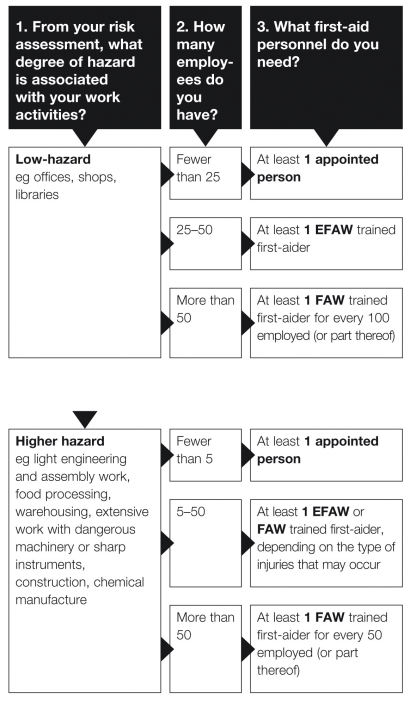 First-aid personnelRequired Y/NNumber neededAppointed PersonYFirst-aider with EFAWFirst-aider with FAWFirst-aid equipment and facilitiesRequired Y/NNumber neededDust- and damp-proof first-aid containerYFirst-aid kit contents (see suggested contents list)YAdditional contents depending on risk e.g. foil blankets, eye wash bottles, shears, microporous tape, tourniquets, haemostatic dressingsDefibrillator (check client/building provision)Travelling first-aid kit (for remote workers)First-aid room (check client/building provision)Suggested contents for standard first-aid kits, 20 individually wrapped sterile plasters (assorted sizes), blue catering type where used in food production and food service;two sterile eye pads;two individually wrapped triangular bandages, preferably sterile;six safety pins;two large, sterile, individually wrapped unmedicated wound dressings;six medium-sized sterile individually wrapped unmedicated wound dressings;at least three pairs of disposable glovesAdditional contents may be required for higher risk workplacesSuggested contents for standard first-aid kits, 20 individually wrapped sterile plasters (assorted sizes), blue catering type where used in food production and food service;two sterile eye pads;two individually wrapped triangular bandages, preferably sterile;six safety pins;two large, sterile, individually wrapped unmedicated wound dressings;six medium-sized sterile individually wrapped unmedicated wound dressings;at least three pairs of disposable glovesAdditional contents may be required for higher risk workplacesSuggested contents for standard first-aid kits, 20 individually wrapped sterile plasters (assorted sizes), blue catering type where used in food production and food service;two sterile eye pads;two individually wrapped triangular bandages, preferably sterile;six safety pins;two large, sterile, individually wrapped unmedicated wound dressings;six medium-sized sterile individually wrapped unmedicated wound dressings;at least three pairs of disposable glovesAdditional contents may be required for higher risk workplacesSection 3 – Other factorsSection 3 – Other factorsSection 3 – Other factorsSection 3 – Other factorsMatters to ConsiderY/NPossible Management ActionActions/CommentsAre there any specific injuries that may occur as a result of high-risk work activities (e.g. from hazardous substances, dangerous work equipment/tools, dangerous loads) that may require special first-aid equipment and facilities or first-aiders to undertake more specialised training?If yes, identify the specific injuries and ensure that suitable first-aid equipment, facilities and training is provided.Are there people with special needs e.g. the elderly, inexperienced employees, young persons, people with disabilities, etc?If yes, consider any special needs when deciding what first-aid provision should be madeWhere eye washing may be necessary, is clean potable water available?If no, provide sterile water in suitable eye wash stations and ensure that arrangements for checking and renewal of eye wash bottles is adequate.Matters to ConsiderY/NPossible Management ActionActions/CommentsAre Compass employees working in several locations on the site or on several floors within one building?If yes, ensure that adequate first aiders (EFAW or FAW) and/or first-aid materials are provided in appropriate locations.Is the unit remote from local medical, accident and emergency services?If yes, consider training first aiders (EFAW or FAW) to cover all working hours.Is there adequate first aid provision (appointed persons, EFAW or FAW) to cover absences due to sickness or holidays?If no, ensure there are adequate numbers of first-aiders, (EFAW or FAW) to provide cover during absences/holidays.Do employees work alone or travel extensively?If yes, complete the Lone Workers Risk Assessment to identify requirement for personal or travelling first-aid kitsSection 4 – Client/Third Party ProvisionSection 4 – Client/Third Party ProvisionSection 4 – Client/Third Party ProvisionSection 4 – Client/Third Party ProvisionMatters to ConsiderY/NPossible Management ActionActions/CommentsIs first aid provision the responsibility of the Client or other third party?YAdvise the client/third party in writing of the first aid needs identified in this assessment.Obtain written confirmation from client/third party that their first provision includes the unit’s first aid needs.Is first aid provision the responsibility of the Client or other third party?NIdentify, appoint and provide appropriate training to first aiders (EFAW and FAW) in accordance with the needs identified in this assessment. Maintain records in Part 5.Provide first aid equipment and facilities as identified in Part 2.Section 5 - First Aider Appointment and Training RecordSection 5 - First Aider Appointment and Training RecordSection 5 - First Aider Appointment and Training RecordSection 5 - First Aider Appointment and Training RecordSection 5 - First Aider Appointment and Training RecordSection 5 - First Aider Appointment and Training RecordSection 5 - First Aider Appointment and Training RecordNameDate of First Aid CertificateTraining ProviderEFAW or FAW1st Annual Refresher due by:2nd Annual Refresher due by:Requalificationdue by: